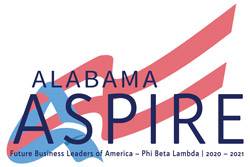 REMIND! Receive important updates and reminders to keep your chapter on track. To begin receiving reminders, please text the keyword @bamafbla to 81010 to join the Alabama FBLA Remind.